How to access Khan Academy, if your teacher has not already shown you how   Log into MyPortal (https://acps.gg4l.com/#/authPage)Choose box 4. Supplemental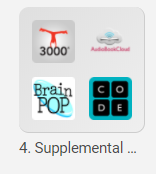 Select Khan Academy button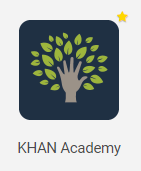 Choose “Continue with Google” to log in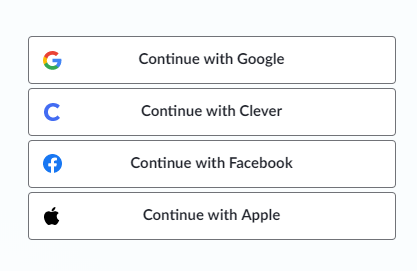 Select “Let’s get started”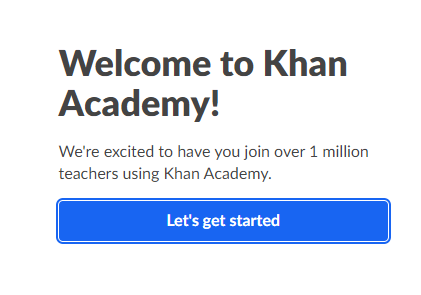 Click on your username in the top right corner and change to “Learner home”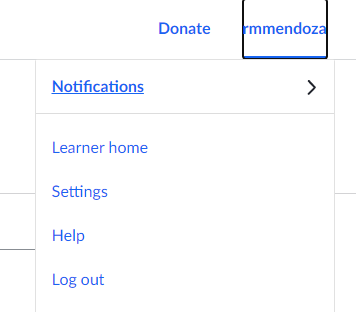 Select the grade level(s) and courses you want to learn about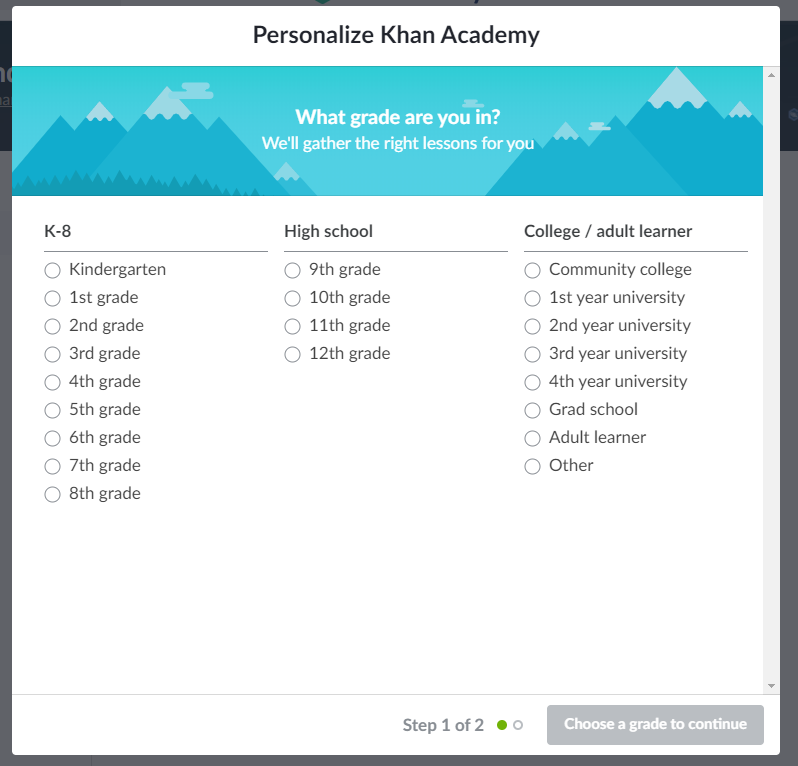 